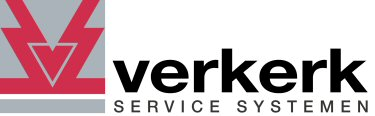 REPARATIE-AANBIEDINGVerkerk Service Systemen T.a.v. Afdeling Reparaties Molenvliet 1b3335 LH ZwijndrechtT 078-6107856F 078-6107899 E Reparaties@verkerk.comI www.verkerkservicesystemen.nlOm efficiënter te kunnen werken op onze reparatieafdeling en daarmee te besparen op de kosten die wij doorberekenen voor reparaties, verzoeken wij u altijd een volledig ingevulde reparatie-aanbiedingsbon mee te zenden met de defecte apparatuur. Als wij deze bon niet volledig ingevuld of in het geheel niet ontvangen, zijn wij genoodzaakt de aangeboden apparatuur volledig te controleren op het functioneren. Dit zorgt mogelijk voor extra onderzoekstijd en –kosten. Deze kosten kunnen dan ook doorberekend worden in de vorm van een onderzoekstarief. Zie voor meer informatie en het downloaden van een reparatie-aanbiedingsbon onze website: www.verkerkservicesystemen.nl *Het opdrachtnummer is bestemd voor uw eigen administratie. Wij zullen, indien ingevuld, het opdrachtnummer gebruiken ter referentie aan uw eigen administratie.Indien uw reparatie niet meer is te repareren:Na afkeur retour afzender?*	:	JA/NEE Na afkeur nieuw leveren?**	:	JA/NEE* Service- en verzendkosten: € 45,-** Indien niet ingevuld wordt er automatisch een nieuw exemplaar opgestuurd.Toelichting:Datum:	Handtekening:Uw gegevens: Naam			:  Projectnaam		:  Servicelocatienr	:  Adres			:  Postcode		:			      Plaats :  Opdrachtnummer*	:Gaarne het onderstaande repareren:12345